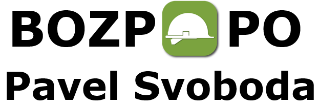 SMLOUVA o poskytování služeb v oboru bezpečnosti a ochrany zdraví při práci   o poskytování služeb v oboru požární ochrany Vymezení smluvních stranPředmět smlouvyBezpečnost a ochrana zdraví pří práciPředmětem smlouvy je zajištění plnění úkolů v oblasti bezpečnosti práce (dále jen „BOZP“) pro objednatele dle požadavků platných právních předpisů a vzhledem k rozsahu činností objednatele. Poskytovatel zajistí plnění úkolů vyplývajících z platných právních norem v závislosti k rozsahu činnosti a podmínkám provozu objednatele.Poskytovatel dokládá kopií výpisu z živnostenského rejstříku, že je odborně způsobilý k provádění služeb v oboru bezpečnosti a ochrany zdraví pří práci. Poskytovatel plní úkoly na úseku BOZP prostřednictvím odborně způsobilé osoby v prevenci rizik.Objednatel se zavazuje, že vytvoří pro splnění výše uvedených úkolů odpovídající součinnost a za poskytnuté služby poskytovateli řádně zaplatí sjednanou cenu.       Objednatel se zavazuje být nápomocen poskytovateli při plnění úkolů na úseku bezpečnosti práce plnit úkoly a povinnosti vyplývající pro právnické osoby a podnikající fyzické osoby z platných právních norem v závislosti k rozsahu činnosti a podmínkám provozu.Objednatel se zavazuje dodržovat základní povinnosti a ustanovení dle platných právních předpisů.Objednatel se zavazuje dát k dispozici poskytovateli veškeré podklady potřebné k řešení problematiky BOZP dle požadavku poskytovatele. Požární ochrana Předmětem smlouvy je zajištění plnění úkolů v oblasti požární ochrany (dále jen „PO“) pro objednatele dle požadavků platných právních předpisů a vzhledem k rozsahu činností objednatele. Poskytovatel zajistí plnění úkolů vyplývajících z platných právních norem v závislosti k rozsahu činnosti a podmínkám provozu objednatele.Poskytovatel dokládá kopií výpisu z živnostenského rejstříku, že je odborně způsobilý k provádění služeb v oboru požární ochrany. Poskytovatel plní úkoly na úseku PO prostřednictvím odborně způsobilé osoby v PO.Objednatel se zavazuje, že vytvoří pro splnění výše uvedených úkolů odpovídající součinnost a za poskytnuté služby poskytovateli řádně zaplatí sjednanou cenu.     Objednatel se zavazuje být nápomocen poskytovateli při plnění úkolů na úseku požární ochrany plnit úkoly a povinnosti vyplývající pro právnické osoby a podnikající fyzické osoby z platných právních norem v závislosti k rozsahu činnosti a podmínkám provozu.Objednatel se zavazuje dodržovat základní povinnosti a ustanovení dle platných právních předpisů.Objednatel se zavazuje dát k dispozici poskytovateli veškeré podklady potřebné k řešení problematiky PO dle požadavku poskytovatele. Vymezení působnostiPovinnosti poskytovatele dle této smlouvy se vztahují na objekty objednavatele:Domov seniorů Rudná, poskytovatel sociálních služebRudná u Prahy, Ke Školce 1070, PSČ 25219Rozsah smlouvy, cena za provádění služeb, platební podmínky  Rozsah prací na úseku BOZP a PO je stanoven v příloze č.1 této smlouvy.Dokumentace dle přílohy č. 1 bude předána objednateli v listinné a elektronické podobě (PDF).Jednorázová dokumentace BOZP, PO uvedená v příloze této smlouvy, bude zpracována a předána objednateli do 30 dnů od podepsání smlouvy. Finanční úhrada bude účtována podle provedené práce dle přílohy č.1 této smlouvy (ceny bez DPH).Práce nad rámec smlouvy (na základě požadavků objednatele) bude účtována dle výkazu provedených prací částkou á 600,- Kč/hod (cena bez DPH).Náhrada cestovních výloh u prací nad rámec smlouvy je účtována částkou 8,- Kč / km (cena bez DPH).Podkladem pro placení ceny za službu, je daňový doklad se soupisem prací dle této smlouvy.Právo na úhradu finanční odměny za každou jednotlivou činnost vymezenou v příloze č. 1 smlouvy vzniká poskytovateli okamžikem jejího řádného splnění.Splatnost daňových dokladů je 30 kalendářních dnů.Smluvní úrok za nedodržení termínu splatnosti všech vystavených faktur - daňových dokladů, které jsou předmětem této smlouvy, se stanovuje na 0,01% za každý den prodlení.Řešení vzniklé škodyPoskytovatel dokládá, že má zřízenou pojistku profesní odpovědnosti.V případě, že dojde k postihu objednatele ze strany oprávněného orgánu, a to za neplnění nebo nekompletní zpracování smluvních závazků uvedených v příloze 1. této smlouvy, uhradí poskytovatel objednateli takto vzniklou škodu.Poskytovatel neodpovídá za závady, které krátkodobě vzniknou běžným provozem nebo porušováním předpisů ze strany zaměstnanců objednatele.Závazek uvedený ve výše uvedeném bodu přebírá poskytovatel v plném rozsahu po 30 dnech od nabytí účinnosti smlouvy.Reklamace se uplatňují písemně u poskytovatele. Smluvní strana, která způsobí druhé straně škodu, zaviněnou porušením smluvní nebo právní povinnosti, je povinna druhé straně takto vzniklou škodu nahradit.Závěrečné ustanovení Tato smlouva se uzavírá na dobu neurčitou a nabývá platnosti dnem podpisu obou smluvních stran. Smlouva se vyhotovuje ve 2 vyhotoveních, z toho jedno obdrží objednatel a jedno poskytovatel. Smlouva a příloha může být aktualizována, doplňována a měněna pouze písemnou formou na základě dodatků podepsaných smluvními stranami.Rozsah práce bude upřesňován 1x za rok, dle rozvoje organizace, nárůstu požárně nebezpečných pracovišť, počtu rizikových pracovišť, nárůstu pracovníků atd.Veškeré vztahy vzniklé z této smlouvy se řídí, není-li uvedeno jinak, Občanským zákoníkem. Tuto smlouvu lze ukončit písemnou výpovědí. Výpovědní lhůta činí 3 měsíce a začíná plynout prvním kalendářním dnem měsíce, následujícího po doručení písemné výpovědí dotčené smluvní straně. Příloha č. 1 ke smlouvě č.:Číslo smlouvy poskytovateleČíslo smlouvy objednatele014/2021603/69785007/2021PoskytovatelPavel SVOBODAPavel SVOBODAadresa	 :Na Vinohradech 117, 267 01 Králův Dvůr – Křižatky Na Vinohradech 117, 267 01 Králův Dvůr – Křižatky IČO/DIČ :69465347 CZXXXXXXXXXXbankovní spojení :mBank	Číslo účtu: XXXXXX-XXXXXXXXXX/XXXXmBank	Číslo účtu: XXXXXX-XXXXXXXXXX/XXXXzastupuje:Pavel SvobodaPavel SvobodaObjednatelDomov seniorů Rudná, poskytovatel sociálních služebDomov seniorů Rudná, poskytovatel sociálních služebadresa	 :Rudná, Ke Školce 1070/3Rudná, Ke Školce 1070/3IČO/DIČ :69785007zastupuje:IVANA ŠIMKOVÁIVANA ŠIMKOVÁv Králově Dvoře,	dne :V Rudné  dne :  za poskytovatele :                    za objednatele:razítko, podpisrazítko, podpisrazítko, podpisrazítko, podpis014/2021     603/69785007/2021Rozsah provádění odborných prací v oboru BOZP a POTermín provedeníCena KčBez DPHKontrolní činnost a dohled BOZP a POSpolupráce s vedením (nebo zástupci) společnosti Provedení kontroly BOZP, POProvedení kontroly regálů a žebříkůSoupis závad na pracovištích/ pořízení fotodokumentaceKontrola provádění revizí souvisejících s BOZP a POVedení základní dokumentace BOZP a PO Provedení kontroly související dokumentace s BOZP a PO1x pololetně4.500,-Metodická pomoc v řešení otázek z oboru PO a BOZPTelefonická, emailová komunikacePodle potřeby--------------Účast na kontrolách ze strany oprávněných orgánů (hasičského záchranného sboru, inspektorátu práce, hygienické stanice)Zastupování v případě kontrolyPodle potřeby600,- Kč/hodŠkolení vedoucích a řadových zaměstnanců z PO a BOZP (platnost 2 roky)Provedení školení Ověření znalostí testemPodle potřeby3.000,-Školení preventivní požární hlídky (platnost 1 rok)Provedení školení Ověření znalostí testemPodle potřeby1.500,-Školení řidičů referentů (platnost 2 roky)Provedení školení Ověření znalostí testemPodle potřeby2.000,-v Králově Dvoře,	dne :V Rudné,  dne :  za poskytovatele :                    za objednatele :razítko, podpisrazítko, podpisrazítko, podpisrazítko, podpis